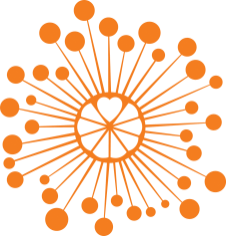 ИНФОРМАЦИОННЫЙ ЦЕНТР АТОМНОЙ ЭНЕРГИИ214000, г. Смоленск, ул. Пржевальского, 4; тел. (4812) 68-30-85www.smolensk.myatom.ru  e-mail: smolensk@myatom.ruНаучная киносреда: экспедиция на Гогланд29 ноября в рамках проекта ИЦАЭ «Научная киносреда» прошла встреча с молодежным клубом Смоленского отделения Русского географического общества. Участники «Научной киносреды» посмотрели и обсудили научно-популярный фильм «Затерянный мир Балтики. Гогланд». Фильм рассказывает об истории западных островов России, находящихся в Финском заливе. Долгое время острова оставались закрытыми для посещения. Экспертами «Научной киносреды» выступили молодые участники комплексной  экспедиции РГО «Гогланд – 2017», которые в течение двух недель вели раскопки и научное исследование острова.  Гости центра увидели уникальные фотографии, рассказывающие о следах сражений во время Великой Отечественной войны. По словам исследователей, целью экспедиции стала не только очистка острова от снарядов, но и поиск членов экипажа одного из самолетов, погибших во время войны.Кроме того, члены экспедиционной группы рассказали о правилах организации быта и пространства в особо тяжелых природных условиях, поделились опытом работы на открытом пространстве. 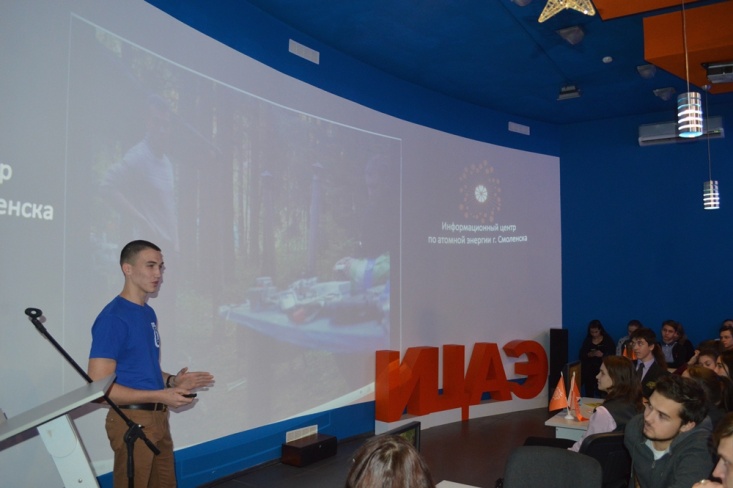 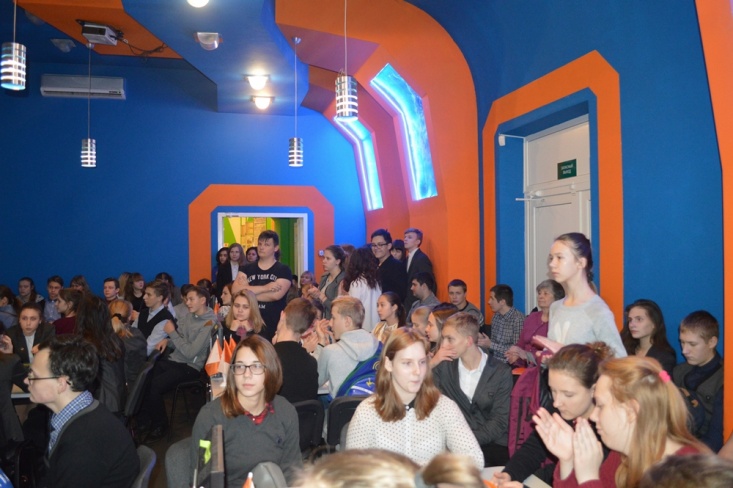 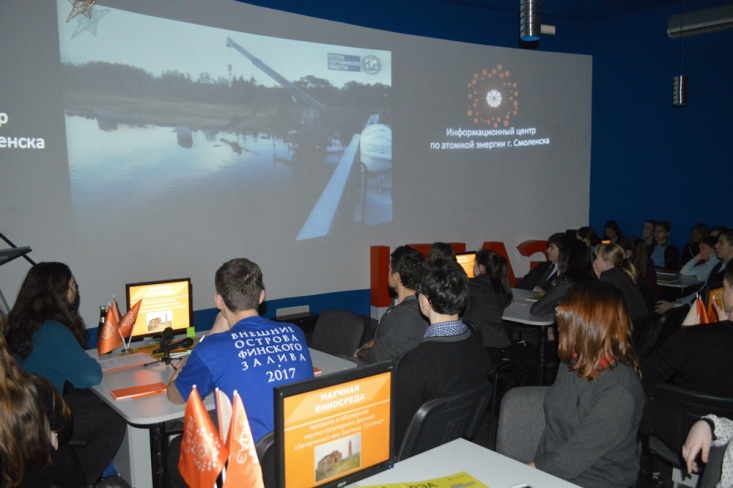 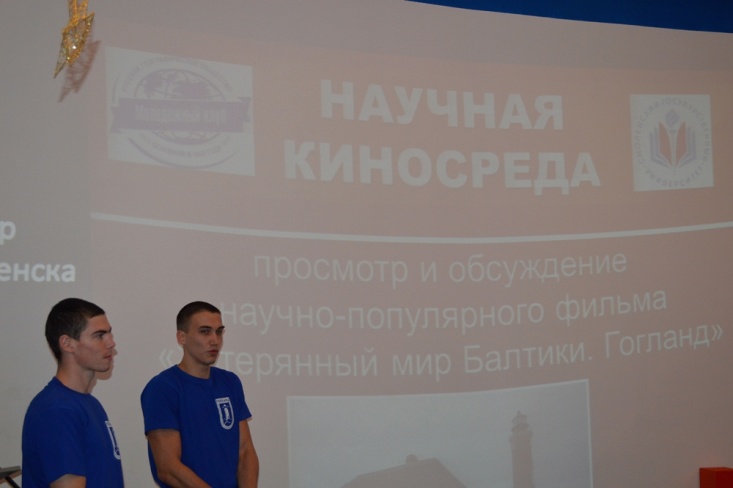 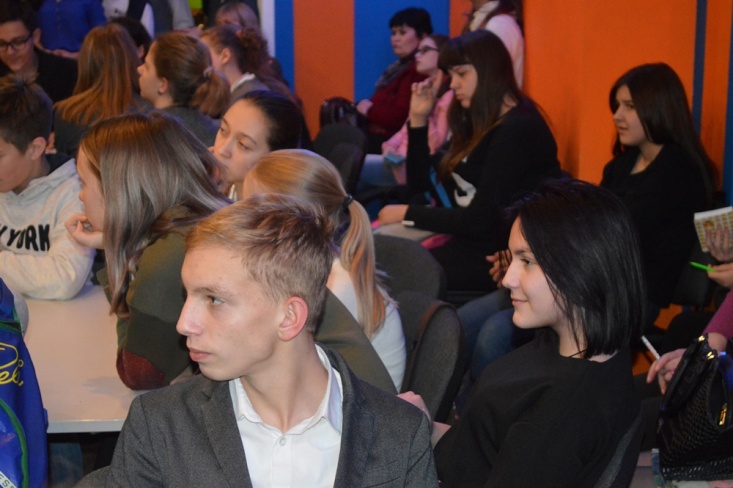 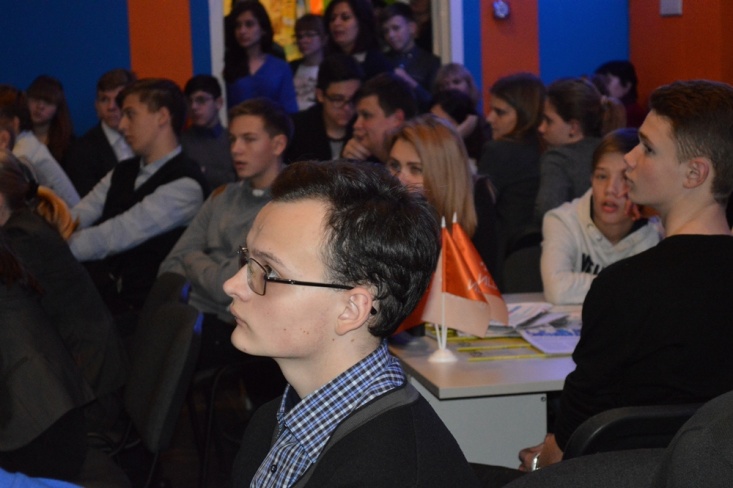 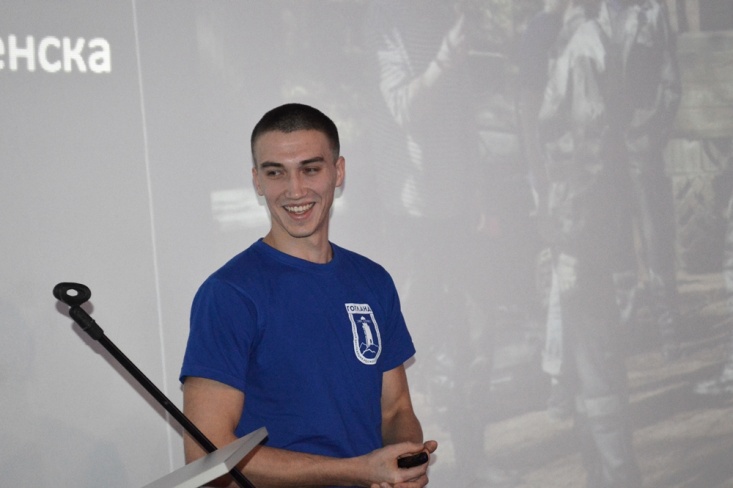 